European Workshop on Phosphorus Chemistry - EWPC 14/2017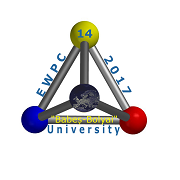 2017March 20-22, 2017European Workshop on Phosphorus Chemistry - EWPC 14/20172017March 20-22, 2017European Workshop on Phosphorus Chemistry - EWPC 14/20172017March 20-22, 2017European Workshop on Phosphorus Chemistry - EWPC 14/20172017March 20-22, 2017European Workshop on Phosphorus Chemistry - EWPC 14/20172017March 20-22, 2017European Workshop on Phosphorus Chemistry - EWPC 14/20172017March 20-22, 2017European Workshop on Phosphorus Chemistry - EWPC 14/20172017March 20-22, 2017FOR OFFICE USE ONLYFOR OFFICE USE ONLYEuropean Workshop on Phosphorus Chemistry - EWPC 14/20172017March 20-22, 2017European Workshop on Phosphorus Chemistry - EWPC 14/20172017March 20-22, 2017European Workshop on Phosphorus Chemistry - EWPC 14/20172017March 20-22, 2017European Workshop on Phosphorus Chemistry - EWPC 14/20172017March 20-22, 2017European Workshop on Phosphorus Chemistry - EWPC 14/20172017March 20-22, 2017European Workshop on Phosphorus Chemistry - EWPC 14/20172017March 20-22, 2017European Workshop on Phosphorus Chemistry - EWPC 14/20172017March 20-22, 2017Reservation no.European Workshop on Phosphorus Chemistry - EWPC 14/20172017March 20-22, 2017European Workshop on Phosphorus Chemistry - EWPC 14/20172017March 20-22, 2017European Workshop on Phosphorus Chemistry - EWPC 14/20172017March 20-22, 2017European Workshop on Phosphorus Chemistry - EWPC 14/20172017March 20-22, 2017European Workshop on Phosphorus Chemistry - EWPC 14/20172017March 20-22, 2017European Workshop on Phosphorus Chemistry - EWPC 14/20172017March 20-22, 2017European Workshop on Phosphorus Chemistry - EWPC 14/20172017March 20-22, 2017InputEuropean Workshop on Phosphorus Chemistry - EWPC 14/20172017March 20-22, 2017European Workshop on Phosphorus Chemistry - EWPC 14/20172017March 20-22, 2017European Workshop on Phosphorus Chemistry - EWPC 14/20172017March 20-22, 2017European Workshop on Phosphorus Chemistry - EWPC 14/20172017March 20-22, 2017European Workshop on Phosphorus Chemistry - EWPC 14/20172017March 20-22, 2017European Workshop on Phosphorus Chemistry - EWPC 14/20172017March 20-22, 2017European Workshop on Phosphorus Chemistry - EWPC 14/20172017March 20-22, 2017OK to proceedEuropean Workshop on Phosphorus Chemistry - EWPC 14/20172017March 20-22, 2017European Workshop on Phosphorus Chemistry - EWPC 14/20172017March 20-22, 2017European Workshop on Phosphorus Chemistry - EWPC 14/20172017March 20-22, 2017European Workshop on Phosphorus Chemistry - EWPC 14/20172017March 20-22, 2017European Workshop on Phosphorus Chemistry - EWPC 14/20172017March 20-22, 2017European Workshop on Phosphorus Chemistry - EWPC 14/20172017March 20-22, 2017European Workshop on Phosphorus Chemistry - EWPC 14/20172017March 20-22, 2017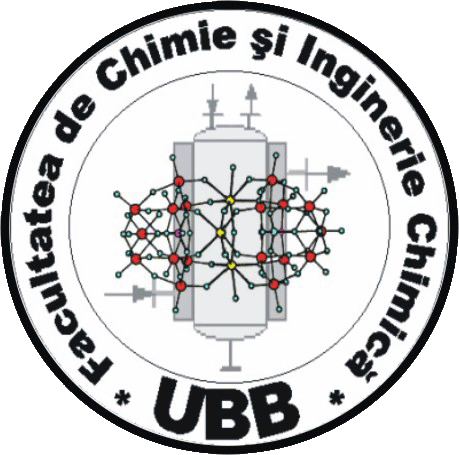 DELEGATE REGISTRATION FORMDELEGATE REGISTRATION FORMDELEGATE REGISTRATION FORMDELEGATE REGISTRATION FORMDELEGATE REGISTRATION FORMDELEGATE REGISTRATION FORMDELEGATE REGISTRATION FORMDELEGATE REGISTRATION FORMDELEGATE REGISTRATION FORMREGISTRATION DEADLINE: 31.01.2017(Please fill this form using BLOCK LETTERS)REGISTRATION DEADLINE: 31.01.2017(Please fill this form using BLOCK LETTERS)REGISTRATION DEADLINE: 31.01.2017(Please fill this form using BLOCK LETTERS)REGISTRATION DEADLINE: 31.01.2017(Please fill this form using BLOCK LETTERS)REGISTRATION DEADLINE: 31.01.2017(Please fill this form using BLOCK LETTERS)REGISTRATION DEADLINE: 31.01.2017(Please fill this form using BLOCK LETTERS)REGISTRATION DEADLINE: 31.01.2017(Please fill this form using BLOCK LETTERS)REGISTRATION DEADLINE: 31.01.2017(Please fill this form using BLOCK LETTERS)REGISTRATION DEADLINE: 31.01.2017(Please fill this form using BLOCK LETTERS)Family name: ____________________________Family name: ____________________________Family name: ____________________________First name: ________________________________________First name: ________________________________________First name: ________________________________________First name: ________________________________________First name: ________________________________________First name: ________________________________________Title: ___________________________________Title: ___________________________________Title: ___________________________________Address for the correspondence: __________________________________________________________________________________________________________________________________________________________________________________________________________________Zip/Postal code: _______________________Address for the correspondence: __________________________________________________________________________________________________________________________________________________________________________________________________________________Zip/Postal code: _______________________Address for the correspondence: __________________________________________________________________________________________________________________________________________________________________________________________________________________Zip/Postal code: _______________________Address for the correspondence: __________________________________________________________________________________________________________________________________________________________________________________________________________________Zip/Postal code: _______________________Address for the correspondence: __________________________________________________________________________________________________________________________________________________________________________________________________________________Zip/Postal code: _______________________Address for the correspondence: __________________________________________________________________________________________________________________________________________________________________________________________________________________Zip/Postal code: _______________________Address for the correspondence: __________________________________________________________________________________________________________________________________________________________________________________________________________________Zip/Postal code: _______________________Address for the correspondence: __________________________________________________________________________________________________________________________________________________________________________________________________________________Zip/Postal code: _______________________Address for the correspondence: __________________________________________________________________________________________________________________________________________________________________________________________________________________Zip/Postal code: _______________________Name as you would like it to appear on your badge Name as you would like it to appear on your badge Name as you would like it to appear on your badge Name as you would like it to appear on your badge ____________________________________________________________________________________________________________________________________________________________________________________________________________________________Affiliation as you would like it to appear on your badgeAffiliation as you would like it to appear on your badgeAffiliation as you would like it to appear on your badgeAffiliation as you would like it to appear on your badge____________________________________________________________________________________________________________________________________________________________________________________________________________________________Tentative title of your presentation: ______________________________________________________________ ___________________________________________________________________________________________Tentative title of your presentation: ______________________________________________________________ ___________________________________________________________________________________________Tentative title of your presentation: ______________________________________________________________ ___________________________________________________________________________________________Tentative title of your presentation: ______________________________________________________________ ___________________________________________________________________________________________Tentative title of your presentation: ______________________________________________________________ ___________________________________________________________________________________________Tentative title of your presentation: ______________________________________________________________ ___________________________________________________________________________________________Tentative title of your presentation: ______________________________________________________________ ___________________________________________________________________________________________Tentative title of your presentation: ______________________________________________________________ ___________________________________________________________________________________________Tentative title of your presentation: ______________________________________________________________ ___________________________________________________________________________________________Tel.: __________________Fax: __________________Fax: __________________Fax: __________________Fax: __________________E-mail: ___________________________________E-mail: ___________________________________E-mail: ___________________________________E-mail: ___________________________________Your Contribution Your Contribution Oral presentation EWPC14…..Oral presentation EWPC14…..Oral presentation EWPC14…..Oral presentation EWPC14…..Poster session EWPC14 …..Poster session SIPs …..Poster session EWPC14 …..Poster session SIPs …..Poster session EWPC14 …..Poster session SIPs …..REGISTRATION FEEREGISTRATION FEEREGISTRATION FEEREGISTRATION FEEREGISTRATION FEEREGISTRATION FEEREGISTRATION FEEREGISTRATION FEEREGISTRATION FEEWe keep the tradition of no registration fees but the travel and accommodation expenses will completely be covered by each research groups.We keep the tradition of no registration fees but the travel and accommodation expenses will completely be covered by each research groups.We keep the tradition of no registration fees but the travel and accommodation expenses will completely be covered by each research groups.We keep the tradition of no registration fees but the travel and accommodation expenses will completely be covered by each research groups.We keep the tradition of no registration fees but the travel and accommodation expenses will completely be covered by each research groups.We keep the tradition of no registration fees but the travel and accommodation expenses will completely be covered by each research groups.We keep the tradition of no registration fees but the travel and accommodation expenses will completely be covered by each research groups.We keep the tradition of no registration fees but the travel and accommodation expenses will completely be covered by each research groups.We keep the tradition of no registration fees but the travel and accommodation expenses will completely be covered by each research groups.